Supplementary data Summary statistics for AL PROfile Fatigue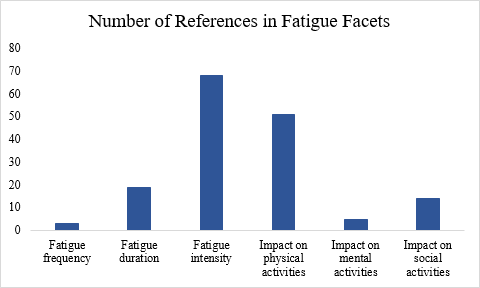 Summary statistics for AL PROfile Physical Function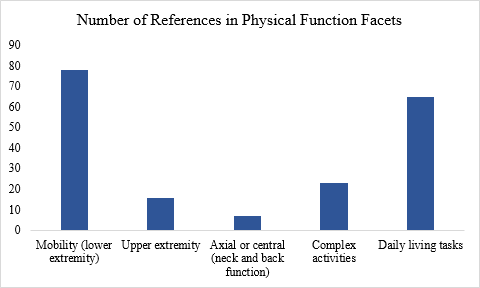 FacetTotal ReferencesInterviews Facet OccurredFatigue Frequency33Fatigue Duration1913Fatigue Intensity6818Impact on Physical Activities5117Impact on Mental Activities53Impact on Social Activities149FacetTotal ReferencesInterviews Facet OccurredMobility (lower extremity)7818Upper extremity169Axial or central (neck and back function)75Complex activities2310Daily living tasks6519